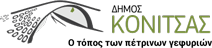                                                                                                                Κόνιτσα 13/10/2021ΑΝΑΚΟΙΝΩΣΗΔωρεάν δερματολογικός έλεγχος στην Κόνιτσα. Το Δερματολογικό τμήμα της Μονάδας Oncoderm σε συνεργασία με την Περιφέρεια Ηπείρου και τον Δήμο Κόνιτσας, οργανώνει δράση στο Δημαρχείο Κόνιτσας την Κυριακή 17 Οκτωβρίου και ώρα 11:00 με σκοπό την έγκαιρη διάγνωση και αντιμετώπιση του καρκίνου του δέρματος.   Συγκεκριμένα θα πραγματοποιηθεί δωρεάν έλεγχος και εξέταση από ειδικευμένους ιατρούς. Όποιος επιθυμεί να εξεταστεί μπορεί να κλείσει ραντεβού στα τηλέφωνα του Δήμου Κόνιτσας:2655360349 (Γιάννα Νίκου)2655023000 (Παρασκευή και Σάββατο από τις 10:00 - 15:00). Θα τηρηθούν όλα τα μέτρα που προβλέπονται λόγω της Πανδημίας. Από το Γραφείο Δημάρχου 